TERMES DE RÉFÉRENCE POUR L’ACQUISITION D’UNE LICENCE EDUCATION SOLIDWORKS1. CONTEXTEDans le cadre du Modernisation de l’Enseignement Supérieur en soutien à l’Employabilité (PROMESSE) financé en partie par l’accord de prêt n° 8590-TN entre la Banque Internationale pour la Reconstruction et le Développement (BIRD) et le Ministère de l’Enseignement Supérieur et de la Recherche Scientifique (MESRS), Institut Supérieur des Etudes Technologiques de Siliana a bénéficié d’un projet PAQ-4CDans ce cadre, l’Institut Supérieur des Etudes Technologiques de Siliana invite, par la présente demande, les organismes intéressés à manifester leur intérêt pour assurer les objectifs décrits dans le paragraphe 2 «OBJECTIFS DE LA MISSION»2. OBJECTIFS DE LA MISSIONLes objectifs de la mission sont:Mise à jour d’une licence éducative du logiciel Solid Works (dernière version).Durée du contrat : 3 ansAu moins 50 vouchers par an.Support technique nécessaire3. BENEFICIAIRES DE LA MISSIONDes enseignants et des étudiants de l’Institut Supérieur des Etudes Technologiques de Siliana.4. LIVRABLESUn support numérique contenant le logiciel, licence, clé …Les contrats de maintenance des logiciels, licences et l’accès aux vouchers de certification. Les accès au contenu privilégié des logiciels 5. DELAIS D’EXECUTIONLa réception est prévue à 30 jours après la date de réception de bon de commande de la part du fournisseur et assurée par le comité de réception des offres.Le fournisseur doit fournir toute la documentation relative aux différents biens et services retenus et assurer la prise en main de ce matériel aux enseignants présents à cet effet.6 : VARIATION EN NATURE ET EN QUANTITE ADMISE :La commission de dépouillement est passible d’accepter ou de rejeter des lots et/ou des articles et de diminuer les quantités correspondantes qui sont inscrites dans le cahier des charges sous prétexte d’insuffisance du budget réservé à cette consultation.7 : MODE DE PAIEMENT :Le paiement définitif se fera après réception provisoire des biens et services, sans aucune réserve, sur présentation du bon de commande et de la facture en quatre exemplaires signés et approuvés par l’administration et par l’entreprise.8. PASSATION DE LA CONSULTATIONLes manifestations d’intérêt doivent parvenir sous plis fermé par voie postale recommandé ou par dépôt direct au bureau d’ordre de l’Institut Supérieur des Etudes Technologiques de Siliana, Avenue nouvelle medina - 6100 Siliana,  au plus tard le 28/03/2023.(Le cachet du Bureau d’Ordre de l’institut fera foi).L'enveloppe extérieure doit comporter, outre l'adresse, la mention :«NE PAS OUVRIR, MANIFESTATION D’INTERÊT POUR L’ACQUISITION D’UNE LICENCE EDUCATION SOLIDWORKS ».Une fois la remise de son pli faite, le soumissionnaire ne peut ni le retirer, ni le modifier, ni le corriger sous aucun prétexte.9. CONFLITS D’INTERETLes organismesen conflits d’intérêt, c'est-à-dire qui auraient un intérêt quelconque direct ou indirect au projet ou qui sont en relation personnelle ou professionnelle avec la Banque Mondiale ou le MESRS, doivent déclarer leurs conflits d’intérêt au moment de la transmission de la lettre de candidature pour la mission ; en particulier, tout fonctionnaire exerçant une fonction administrative doit présenter les autorisations nécessaires pour assurer la mission. 10. CONFIDENTIALITEL’organisme retenu pour la présente mission est tenu de respecter une stricte confidentialité vis-à-vis des tiers, pour toute information relative à la mission ou collectée à son occasion. Tout manquement à cette clause entraîne l’interruption immédiate de la mission. Cette confidentialité reste de règle et sans limitation après la fin de la mission.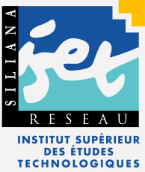 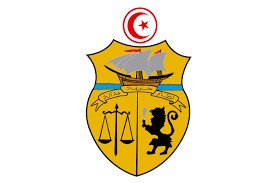 REPUBLIQUE TUNISIENNEMINISTERE DE L’ENSEIGNEMENT SUPERIEURET DE LA RECHERCHE SCIENTIFIQUEProjet PROMESSE - PAQ 4C 2019DRESSE PAR LA Direction DE L’institut superieur des etudes technologiques de SILIANAsiliana LE, ..........................LU ET ACCEPTE PAR LE SOUMISSIONNAIRE………………… LE,............................